Name: _______________________________________					Period: ____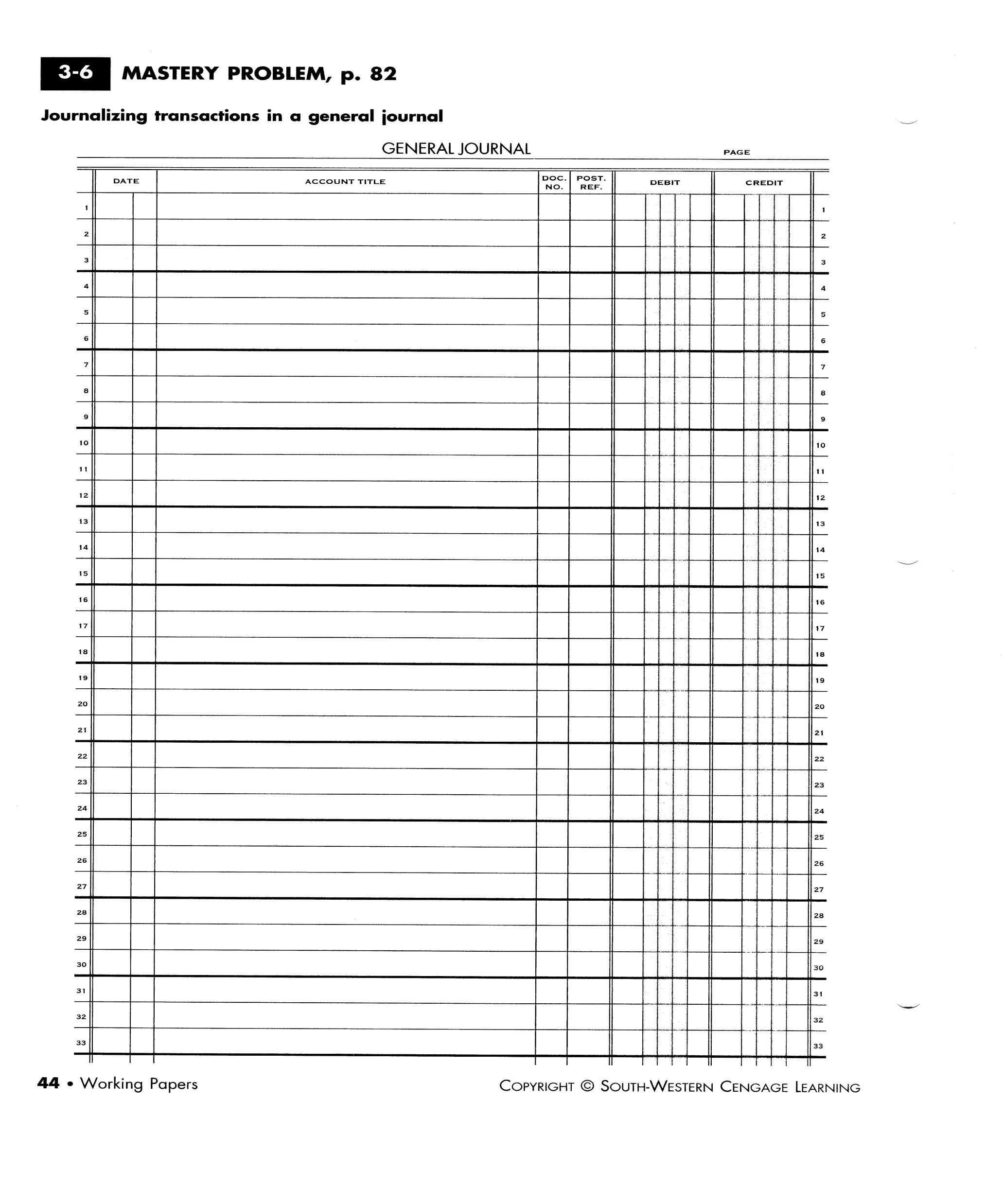 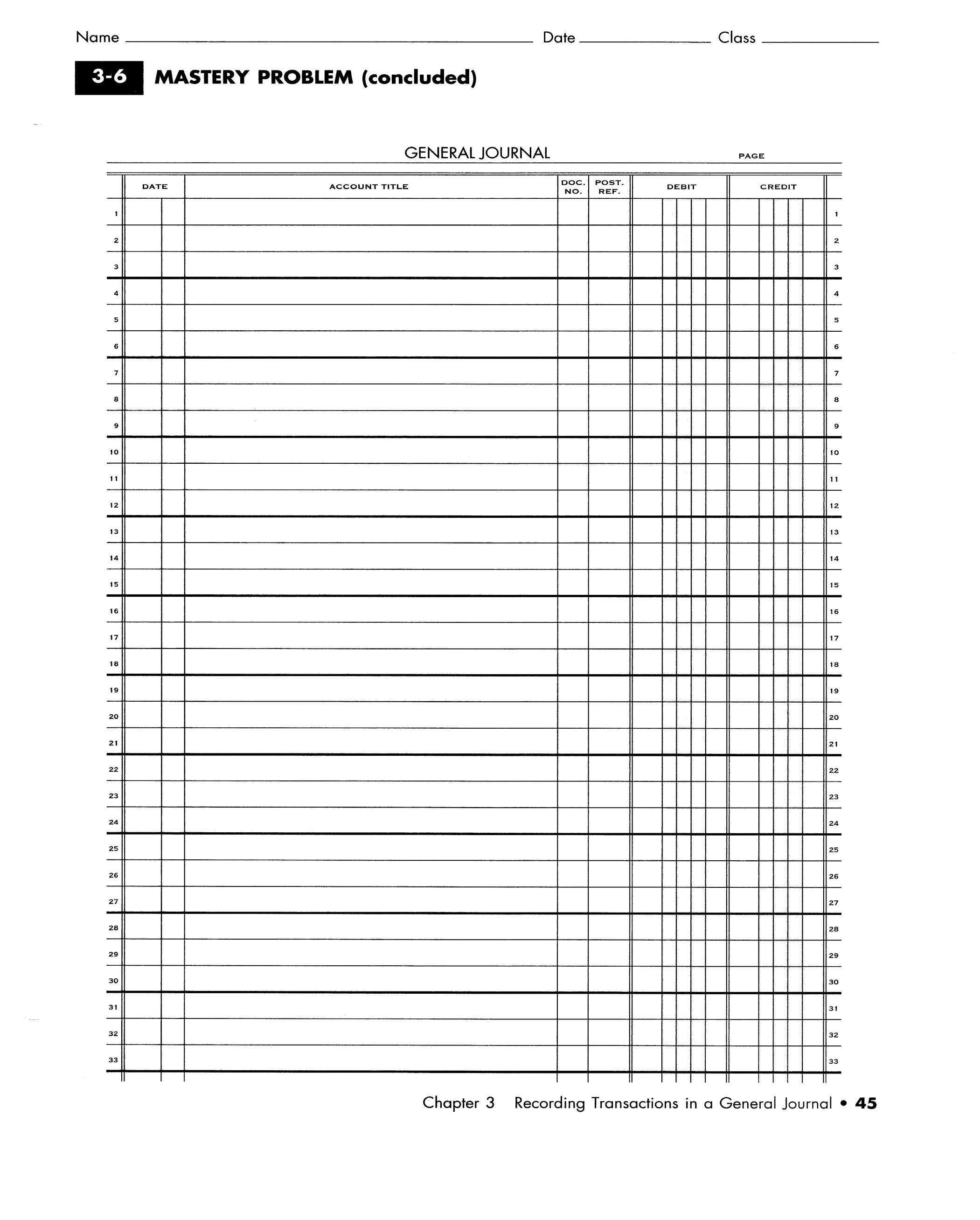 